385438, а. Ходзь, ул. Краснооктябрьская, 104, Ходзинское сельское поселение, Республика Адыгея тел.факс: 8(87770) 9-67-40E-mail: Xodzinskoe@mail.ru; сайт: adm-hodz.ruП О С Т А Н О В Л Е Н И Е№44 от 23 октября 2019г.а. ХодзьОб утверждении перечня муниципального имущества, свободного от прав третьих лиц (за исключением имущественных прав субъектов малого и среднего предпринимательства) В соответствии со статьёй 18 Федерального закона от 24.07.20017 № 209-ФЗ «О развитии малого и среднего предпринимательства в Российской Федерации»,                                                                         П О С Т А Н О В Л Я Ю :      1. Утвердить перечень муниципального имущества, находящегося в собственности муниципального образования  МО «Ходзинское сельское поселение» и свободного от прав третьих лиц (за исключением имущественных прав субъектов малого и среднего предпринимательства), предназначенного для предоставления его во владение и (или) в пользование на долгосрочной основе субъектам малого и среднего предпринимательства и организациям, образующим инфраструктуру поддержки субъектов малого и среднего предпринимательства, согласно приложению.      2. Настоящее постановление разместить на официальном сайте администрации муниципального образования «Ходзинское сельское поселение» (http://adm-hodz.ru/).      4. Контроль за исполнением данного постановления возложить на заместителя главы администрации МО «Ходзинское сельское поселение» Афашагову З.Т.      5. Настоящее постановление вступает в силу со дня его обнародования.Глава муниципального образования                                          «Ходзинское сельское поселение»                                Р.М.Тлостнаков                                                                                                                                                                                                                   Приложение №1к постановлению  перечня муниципального имущества, свободного от прав третьих лиц (за исключением имущественных прав субъектов малого и среднего предпринимательства)от 23 октября №44 Форма Перечня муниципального имущества МО «Ходзинское сельское поселение», предназначенного для предоставления во владение и (или) в пользование субъектам малого и среднего предпринимательства и организациям, образующим инфраструктуру поддержки субъектов малого и среднего предпринимательстваГлава МО «Ходзинское сельское поселение»                                                          Р.М.ТлостнаковРЕСПУБЛИКА АДЫГЕЯАДМИНИСТРАЦИЯ Муниципального образования «ХОДЗИНСКОЕ СЕЛЬСКОЕ ПОСЕЛЕНИЕ»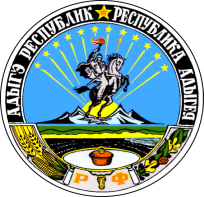 АДЫГЭ РЕСПУБЛИКМУНИЦИПАЛЬНЭ ГЪЭПСЫКIЭ ЗИIЭ«ФЭДЗ КЪОДЖЭ ПСЭУПI»№ п/пАдрес (местоположение) объектаВид объекта недвижимости; тип движимого имуществаНаименование объекта учета                Сведения о недвижимом имуществе                Сведения о недвижимом имуществе                Сведения о недвижимом имуществе№ п/пАдрес (местоположение) объектаВид объекта недвижимости; тип движимого имуществаНаименование объекта учетаОсновная характеристика объекта недвижимостиОсновная характеристика объекта недвижимостиОсновная характеристика объекта недвижимости№ п/пАдрес (местоположение) объектаВид объекта недвижимости; тип движимого имуществаНаименование объекта учетаТип (площадь – для земельных участков, зданий, помещений; протяженность, объем, площадь, глубина залегания – для сооруженийФактическое значение/Единица измерения (для площади – кв.м.; для протяженности – м; для глубины залегания – м; для объема – куб.м.)12345671Республика Адыгея, Кошехабльский район, аул Ходзь, ул. Краснооктябрьская, 10401:02:2100055:38Нежилое зданиеАдминистративное здание (часть)Нежилое здание. Площадь: общая 612кв.м. Количество этажей:2Под установку терминала(2эт.)1кв.м.2Республика Адыгея, Кошехабльский район, аул Ходзь, ул. Краснооктябрьская, 10401:02:2100055:38Нежилое зданиеАдминистративное здание (часть)Нежилое здание. Площадь: общая 612кв.м.Количество этажей:2Под установку копировальной техники (1эт.)1кв.м.                         Сведения о недвижимом имуществе                         Сведения о недвижимом имуществе                         Сведения о недвижимом имуществе                         Сведения о недвижимом имуществе                         Сведения о недвижимом имуществеСведения о движимом имуществеСведения о движимом имуществеСведения о движимом имуществеСведения о движимом имуществеКадастровый номерКадастровый номерТехническое состояние объекта недвижимостиКатегория земельВид разрешенного использованияСведения о движимом имуществеСведения о движимом имуществеСведения о движимом имуществеСведения о движимом имуществеНомерТип (кадастровый, условный, устаревший)Техническое состояние объекта недвижимостиКатегория земельВид разрешенного использованияГосударственный регистрационный знак (при наличии)Марка, модельГод выпускаСостав (принадлежности) имущества8910111213141516Сведения о правообладателях и правах третьих лиц на имуществоСведения о правообладателях и правах третьих лиц на имуществоСведения о правообладателях и правах третьих лиц на имуществоСведения о правообладателях и правах третьих лиц на имуществоСведения о правообладателях и правах третьих лиц на имуществоСведения о правообладателях и правах третьих лиц на имуществоСведения о правообладателях и правах третьих лиц на имуществоДля договоров аренды и безвозмездного пользованияДля договоров аренды и безвозмездного пользованияНаименование правообладателяНаличие ограниченного вещного права на имуществоИНН правообладателяКонтактный номер телефонаАдрес электронной почтыНаличие права аренды или права безвозмездного пользования имуществомДата окончания срока действия договора (при наличии)Наименование правообладателяНаличие ограниченного вещного права на имуществоИНН правообладателяКонтактный номер телефонаАдрес электронной почты17181920212223Администрация муниципального образования «Ходзинское сельское поселение»Не обременено010100582388(777)0-9-67-40Xodzinskoe@mail.ruАдминистрация муниципального образования «Ходзинское сельское поселение»Не обременено010100582388(777)0-9-67-40Xodzinskoe@mail.ru